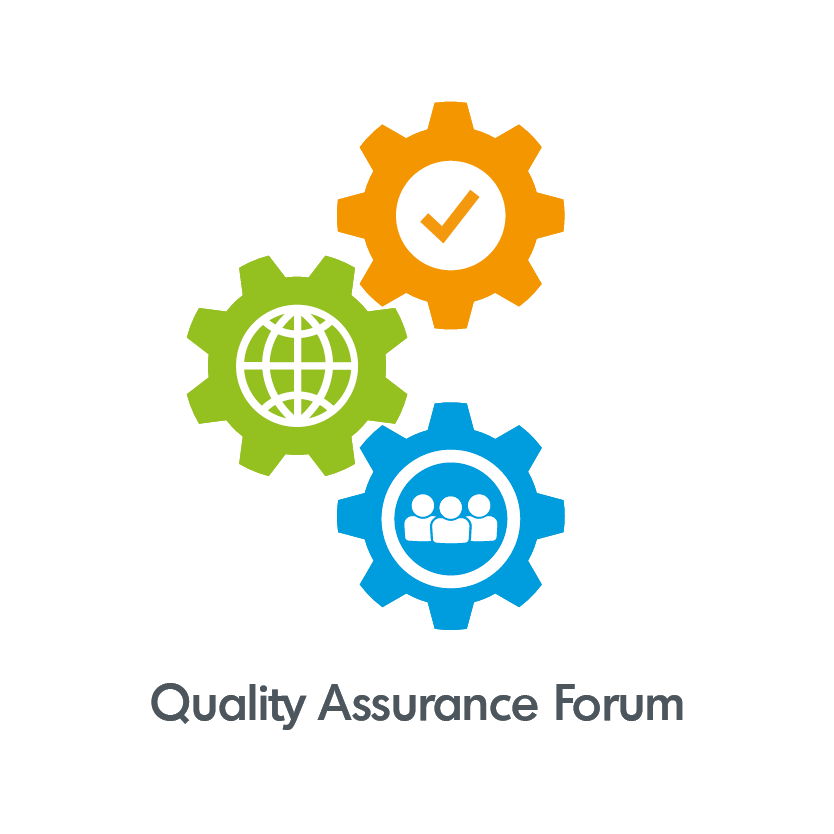 May 2021-ci ilNəşrin məzmununa görə yalnız ETF məsuliyyət daşıyır və məzmun Aİ qurumlarının mövqeyini əks etdirməyə bilər.  © European Training Foundation, 2021Mənbənin göstərilməsi şərtilə çoxaldıla bilər.MündəricatMündəricat	31.	GİRİŞ	41.1.	Ölkə haqqında məlumat	41.2.	Statistika	41.3.	Peşə təhsili və təlimi (PTT) sistemi	52.	PEŞƏ TƏHSİLİ VƏ TƏLİMİNDƏ KEYFİYYƏT TƏMİNATI	72.1.	Xülasə	72.2.	PTT sistemi səviyyəsində keyfiyyət təminatı haqqında ümumi məlumat	82.3.	Əsas PTT sahələrində keyfiyyət təminatı	9Qısaltmaların siyahısı	12GİRİŞÖlkə haqqında məlumatAzərbaycan 10 milyon əhalisi olan yuxarı orta gəlirli ölkədir. Son zamanlarda gənclərin nisbəti azalmaqda olsa da, ölkə əhalisi gəncdir (2020-ci ildə əhali arasında 0-14 yaş arasında olanların payı 22.4% təşkil edirdi).Neft qiymətlərinin aşağı düşməsi nəticəsində ÜDM-in azalmasından sonra 2018 (1.4%) və 2019-cu (1%) illərdə ÜDM artım tempi stabil olmuşdur. Ölkə zəngin təbii ehtiyatlara malikdir, xüsusilə neft və qazla zəngindir. Sənayenin inkişafı və KOB-lar diqqət mərkəzində saxlanmaqla iqtisadiyyatın şaxələndirilməsi və zəruri şərt kimi insan kapitalının inkişaf etdirilməsi ölkənin əsas məqsədlərindən bəziləridir.Azərbaycan əmək bazarı nöqteyi-nəzərindən son beş ildə yüksək fəallıq göstəriciləri nümayiş etdirmişdir (2019-cu ildə 20-64 yaşlı əhali arasında 81.5%, qadınlar arasında 76%). İşsizlik səviyyəsi son beş ildə stabil qalmışdır (2019-cu ildə 4.8 %). Lakin gənclər arasında işsizlik iki dəfədən artıqdır (2019-cu ildə 15-24 yaş arasındakı gənclər üzrə 12.4%).Son on ildə PTT-də iştirak səviyyəsi aşağı olsa da, bu göstərici yavaş-yavaş yüksəlməkdədir. 2019-cu ildə orta təhsil səviyyəsində təhsilalanların yalnız 14%-i PTT müəssisəsinə daxil olmuşdur (ISCED 3), qızlar arasında isə bu nisbət xüsusilə aşağı olmuşdur (7.3%). Ölkənin iqtisadi cəhətdən fəal əhalisinin ali təhsil alan hissəsi nisbətən azdır (ISCED 5–8-ci səviyyələr) – 2019-cu ildə 16.6%. 2019-cu ildə fəal əhalinin 76.4%-nin təhsil səviyyəsi orta idi (ISCED 3–4-cü səviyyələr).Paytaxt Bakıda təhsil alan şagirdlərin PISA qiymətləndirməsinin nəticələri təhsil sisteminin keyfiyyətinin yüksəldilməli olduğuna dəlalət edir - 2018-ci ildə təhsilalanların 60%-dən çoxu oxuda, 50%-dən çoxu riyaziyyatda və 57%-dən çoxu təbiət elmlərində yetərsiz nəticə göstərmişdir, bu test edilən sahələrdə hətta ən sadə tapşırıqların yerinə yetirilə bilməməsi deməkdir (başqa sözlə, PISA şkalasında 2-ci səviyyənin keçilə bilməməsi).StatistikaCədvəl 1. Əhali Mənbə: Azərbaycan Respublikasının Dövlət Statistika KomitəsiCədvəl 2. MəşğulluqMənbə: Azərbaycan Respublikasının Dövlət Statistika KomitəsiCədvəl 3. Təhsil səviyyəsiMənbə: Azərbaycan Respublikasının Dövlət Statistika KomitəsiCədvəl 4. Peşə təhsili və təlimində iştirak (təhsil və təlimdə ümumi yaş koqortası faizi)Mənbə: Azərbaycan Respublikasının Dövlət Statistika KomitəsiCədvəl 5. Ümumi təhsil və PTT-yə yönəldilən vəsaitPeşə təhsili və təlimi (PTT) sistemi Azərbaycanda PTT ilk peşə təhsili, texniki peşə təhsili və yüksək texniki peşə təhsili pillələrindən ibarətdir.İdarəçilik və idarəetməTəhsil Nazirliyi (TN) təhsil sisteminin işinə və inkişafına nəzarət edir. O, təhsil müəssisələrinə nəzarət edir, təhsil standartlarını hazırlayır, onlara uyğun təhsilin təmin edilməsini, təminatçıların akkreditasiyasını təşkil edir, monitorinq və qiymətləndirməni təmin edir. 2016-cı ildə təsis edilən Təhsil Nazirliyi yanında Peşə Təhsili üzrə Dövlət Agentliyi PTT sahəsində dövlət siyasətini icra edir, səriştə əsaslı və nəticə yönümlü, öyrənmə prosesində innovasiyanın tətbiqini təbliğ edən təhsil standartlarını və kurrikulumlarını (proqramları) hazırlayır və icra edir.Əmək və Əhalinin Sosial Müdafiəsi Nazirliyi (ƏƏSMN) əmək münasibətləri, əməyin mühafizəsi, əmək ehtiyatlarından istifadə, əhalinin sosial müdafiəsi və məşğulluğu sahələrində dövlət siyasətini icra edir. O, peşə və kvalifikasiya standartlarının hazırlanmasını koordinasiya edir.2019-cu ildə təsis edilən Təhsildə Keyfiyyət Təminatı Agentliyi  təhsil müəssisələrinin akkreditasiyasına və fəaliyyətinin lisenziyalaşdırılmasına, xarici kvalifikasiyaların tanınmasına, qeyri-formal və informal təhsilin tanınmasına görə cavabdehdir.Dövlət İmtahan Mərkəzi orta məktəblərdə buraxılış imtahanlarını həyata keçirir, qəbul imtahanlarına və şagirdlərin ali təhsil müəssisələrinə qəbuluna nəzarət edir.PTT-də formal sosial tərəfdaşlıq mexanizmi mövcud olmadığından qeyri-dövlət subyektlərinin PTT idarəçiliyində iştirakı məhduddur.MaliyyələşdirməDövlət PTT müəssisələri dövlət tərəfindən, özəl və bələdiyyəyə məxsus PTT müəssisələri təsisçinin büdcəsi hesabına maliyyələşir. Hazırda dövlət PTT müəssisələrinin özəl mənbələrdən maliyyələşdirilməsi üçün mexanizm mövcud deyil. Dövlət PTT təşkilatçıları müvəqqəti xidmətlər vasitəsilə gəlir əldə edə bilərlər, lakin hazırda bu məbləğ yetərsizdir.PTT məktəbləri üçün resurslar TN tərəfindən məktəbin ölçüsü, təhsilalanların sayı, məktəbin xərcləri və başqa amillər nəzərə alınmaqla ayrılır. Dövlət PTT müəssisələrinin növbəti maliyyə ilində maliyyələşdirilmə normaları büdcə ayrılmalarının faktiki məbləği əsasında müəyyən edilir. Resursların ayrılması zamanı infrastruktur və obyektin tələbləri, kurrikulumun tələbləri, müəllim və ya menecerlərin peşəkar inkişafı və ya işəgötürənlərdən və başqa təşkilatlardan peşəkarların cəlb edilməsi nəzərə alınmır.Azərbaycan güclü nəticələrə əsaslanan maliyyələşdirmə sistemi yaratmaq məqsədini qəbul etmişdir. Peşə təhsili haqqında qanun (2018-ci ildə qəbul edilib) vəsaitlərin PTT müəssisələri arasında şəffaf qaydada paylanması və idarə edilməsi üçün TN yanında “Peşə Təhsilinin İnkişafı Fondu”nun təsis edilməsini nəzərdə tutur.Normativ bazaPTT sistemi əsasən aşağıdakılarla tənzimlənir:; “Təhsil haqqında” Azərbaycan Respublikasının 2009-cu il 19 iyun tarixli Qanunu    ; “Peşə təhsili haqqında” Azərbaycan Respublikasının 2018-ci il 24 aprel tarixli Qanunu “Azərbaycan Respublikasının ömürboyu təhsil üzrə Milli Kvalifikasiyalar Çərçivəsi”nin təsdiq edilməsi barədə 18 iyul 2018-ci il tarixli qərar.Əsas təşkilatçı müəssisə növləriFormal peşə təhsili peşə təhsili mərkəzlərində, peşə məktəblərində və peşə liseylərində dövlətə məxsus və özəl peşə təhsili müəssisələri tərəfindən təmin edilir. Qeyri-formal peşə təhsili dövlətə məxsus müəssisələr (məsələn, SOCAR, Azərişıq, Azərsu, Bakı metrosu, Sumqayıt Kimya Sənayesi Parkı və s.) və özəl şirkətlər tərəfindən təmin edilir. Dövlət Məşğulluq Xidməti Əmək və Əhalinin Sosial Müdafiəsi Nazirliyinin təlim mərkəzlərində işsiz şəxslər və işaxtaranlar üçün peşə təlimləri təşkil edir.Əsas təminat/proqram növləriAzərbaycanda PTT əsasən məktəb əsaslıdır və iş dünyası ilə əlaqələrinin zəifliyi ilə xarakterizə olunur. Təhsil proqramlarına təhsilalanların praktika keçə biləcəyi müəssisələrdə staj təcrübəsi daxil olsa da, dərslərin çoxu məktəblərdə və ya təhsilalanların minimum praktiki təcrübə əldə etdiyi şirkətlərdə keçilir. Ölkə ərazisində çoxsaylı KOB-ların mövcudluğunu nəzərə alsaq, PTT məktəblərinin məzunları üçün ən ehtimal olunan iş yerləri bu müəssisələrdir. Bu KOB-ların çoxu yaxşı keyfiyyətli praktiki təlimin təmin edilməsi üçün tələb olunan potensial və resurslara malik deyil. Donorlar tərəfindən koordinasiya edilən layihələrin çoxu, o cümlədən Aİ layihələri yeni tərtib olunan kurrikulumlar çərçivəsində real şəraitdə öyrənmənin tətbiqini sınaqdan keçirir.Azərbaycan Respublikasında peşə təhsili və təliminin inkişafına dair Strateji Yol Xəritəsi işagötürənlərlə tərəfdaşlığın peşə təhsili və təliminin daha yüksək səviyyəyə qaldırılması üçün vacib ilkin şərtlərdən biri olduğunu təsdiq edir və 2025-ci ilə qədər işəgötürənlərlə tərəfdaşlıqlar çərçivəsində 10 müxtəlif ixtisaslaşmış pilot peşə təhsili məktəbinin təsis edilməsini nəzərdə tutur. ISCED səviyyələrinə  uyğun əsas kvalifikasiyalarMövcud PTT proqramları ISCED 2-4 səviyyələrində təmin edilir. İlk peşə təhsili 6 ay və 1 il arasında davam edir, nəticədə EQF 2,3 /ISCED 2 səviyyələrində diplom və ya şəhadətnamə əldə edilir. Texniki peşə təhsili 1-3 il arasında davam edir, nəticədə EQF 3, 4/ ISCED 2,3 səviyyələrində diplom və ya şəhadətnamə əldə edilir. Yüksək peşə təhsili 3 ildən (tam orta təhsilin tamamlanmasından sonra) 4 ilə (ümumi orta təhsil tamamlandıqdan sonra) qədər davam edir, EQF 5/ ISCED 4 səviyyələrində  sertifikat və ya subbakalavr diplomu əldə edilir. PEŞƏ TƏHSİLİ VƏ TƏLİMİNDƏ KEYFİYYƏT TƏMİNATIXülasə2016-cı ildə təsdiq edilən Peşə təhsili və təliminin inkişafına dair Strateji Yol Xəritəsində PTT keyfiyyəti ilə əlaqədar bir sıra problemlər müəyyən edilmişdir, məsələn, normativ-hüquqi bazanın çevik olmaması, təhsil proqramlarının və resurslarının müasir tələblərə cavab verməməsi, fəaliyyətin qiymətləndirilməsi və monitorinqinin zəif mexanizmləri, insanların peşə təhsilinə mənfi münasibəti. Ölkə PTT-də keyfiyyət təminatı sisteminin komponentlərini icra edir və son zamanlarda əhəmiyyətli irəliləyişə nail olmuşdur.Təhsil haqqında qanuna əsasən təhsilin keyfiyyət səviyyəsi dövlət təhsil standartları əsasında təhsil pillələri üzrə müvafiq keyfiyyət göstəriciləri sisteminə (təhsil proqramları, məzunların təlim nəticələri , maddi-texniki baza, infrastruktur, təlim keyfiyyəti təhsilverənlərin peşəkarlığı və elmi-pedaqoji səviyyəsi və s.) uyğun olaraq müəyyən edilir. Peşə təhsili haqqında qanun PTT üçün aşağıdakı keyfiyyət mexanizmlərini müəyyən edir:Təhsil pilləsinin məzmununu, idarə olunmasını, maddi-texniki bazasını, infrastrukturunu, təhsilverənlərin ölçülə bilən keyfiyyət göstəricilərini, təhsilalanların bilik, bacarıq və vərdişlərinin səviyyəsini peşə təhsilinin hər bir səviyyəsində müəyyən edən dövlət standartları;peşə təhsili müəssisələrinin fəaliyyətinin lisenziyalaşdırılması və akkreditasiyası.2019-cu ildə başqa funksiyaları ilə yanaşı təhsil müəssisələrinin akkreditasiya proseslərini idarə etmək məqsədilə xüsusi qurum - Təhsildə Keyfiyyət Təminatı Agentliyi təsis edildi. Onun fəaliyyət istiqamətlərinə həmçinin təhsil müəssisələrində daxili keyfiyyət təminatı sistemlərinin qurulması və inkişaf etdirilməsi üçün məsləhət və metodiki dəstək xidmətləri təşkil etmək daxildir.2018-ci ildə Azərbaycan rəsmi olaraq ümumi, peşə, ali və əlavə təhsil üzrə kvalifikasiyaları əhatə edən 8 səviyyəli Milli kvalifikasiyalar çərçivəsini (MKÇ) qəbul etdi. MKÇ-nin məqsədlərindən biri kvalifikasiyalarla əlaqədar təlim nəticələrinin təkmilləşdirilməsidir.PTT sistemi səviyyəsində keyfiyyət təminatı haqqında ümumi məlumatTəhsildə keyfiyyətin təmin edilməsi siyasətinə görə ümumi cavabdehlik Təhsil Nazirliyinin üzərinə düşür.Peşə Təhsili üzrə Dövlət Agentliyi və onun Peşə təhsili müəssisələrinin idarə edilməsi, keyfiyyətin təminatı və monitorinq şöbəsi PTT-də keyfiyyət təminatının ümumi idarəçiliyinə cavabdehdir.Təhsil Nazirliyi yanında Təhsildə Keyfiyyət Təminatı Agentliyi bütün təhsil müəssisələrinin akkreditasiyası, eləcə də təhsil müəssisələrində daxili keyfiyyət təminatı sistemlərinin qurulması və inkişaf etdirilməsi ilə əlaqədar məsləhət və metodik dəstək xidmətlərinin təşkili, təhsil müəssisələrinin daxili keyfiyyət təminatı sistemlərinin fəaliyyətinin qiymətləndirilməsi və onların təkmiləşdirilməsi üçün tövsiyələrin təmin edilməsinə cavabdehdir. Peşə təhsili müəssisələri öz daxili keyfiyyət təminatlarını dövlət təhsil standartları əsasında təşkil edirlər.Dövlət İmtahan Mərkəzi ümumi təhsil müəssisələrində təhsil alan şagirdlərin yekun qiymətləndirməsini (attestasiyasını) həyata keçirir, şagirdlərin orta peşə təhsili müəssisələrinə və ali təhsil müəssisələrinə qəbul edilməsini təşkil edir. O həmçinin dövlət qulluğunda işə qəbul və işin davam etdirilməsi üçün imtahanlar keçirirPTT-də keyfiyyət təminatı ilə əlaqədar qanunvericilik:;“Təhsil haqqında” Azərbaycan Respublikasının 2009-cu il 19 iyun tarixli Qanunu    ; “Peşə təhsili haqqında” Azərbaycan Respublikasının 2018-ci il 24 aprel tarixli Qanunu 13 mart 2019-cu il tarixində qəbul edilən “Peşə təhsili pilləsində təhsilalanların attestasiyasının aparılması Qaydası”;28 sentyabr 2010-cu il tarixində qəbul edilən “Təhsil müəssisələrinin akkreditasiyası Qaydaları”; “Ömürboyu təhsil üzrə Milli Kvalifikasiyalar Çərçivəsi”nin təsdiq edilməsi barədə 18 iyul 2018-ci il tarixli qərar.Əsas PTT sahələrində keyfiyyət təminatıDəlillər – Statistika, araşdırma və inkişafPeşə təhsili və təliminin inkişafına dair Strateji Yol Xəritəsində peşə təhsili məktəblərinin fəaliyyətlərinin qiymətləndirilməsi və monitorinqi üçün mütərəqqi mexanizmin olmaması PTT sistemindəki əsas problemlərdən biri kimi müəyyən edilmişdir . Məktəblərə qəbul haqqında inzibati məlumatlar mövcud olsa da, PTT ilə əlaqədar sorğu məlumatları, uzunmüddətli təhlillər çatışmır.Əmək və Əhalinin Sosial Müdafiəsi Nazirliyi tabeliyində Əmək Bazarı və Sosial Müdafiə Məsələləri üzrə Milli Observatoriya 2020-ci ildə effektiv qərarların qəbul edilməsi üçün əmək bazarının cari vəziyyətinin təhlil edilməsi məqsədilə təsis edilmişdir. Onun fəaliyyət istiqamətlərinə zəruri bacarıqların təhlili, proqnozlaşdırılması, məzunların təhsildən əmək bazarına keçidi daxildir.“Azərbaycanda peşə təhsili və təliminin inkişafına Aİ-nin dəstəyi” adlı Aİ texniki yardım layihəsi nəticəsində PTT idarəetmə məlumatları sistemi konsepsiyası formalaşdırılmışdır. Həmçinin PTT-də monitorinq və qiymətləndirmə sistemi üçün konsepsiya və bir sıra göstəricilər müəyyən edilmişdir. Lakin bu sistemlər hələ istismar edilməyə başlamayıb - məqsəd bütövlükdə təhsil sektoru üçün milli sistemlərin yaradılmasıdır.Keyfiyyət təminatı və kvalifikasiya dövrləri2018-ci ildə qəbul edilmiş MKÇ-nin məqsədlərindən biri də kvalifikasiyalarının keyfiyyətini və şəffaflığını yüksəltməkdir. Sənəddə deyilir: “bütün kvalifikasiyaların keyfiyyəti təmin olunur və keyfiyyətin təmin edilməsi bütün müvafiq prosesləri - gözlənilən təlim nəticələrinin təsvirini, hər bir şəxsin təlim nailiyyətlərinin qiymətləndirilməsini və təsdiq olunmasını özündə ehtiva edir”.Milli səviyyədə keyfiyyət təminatı təhsil standartları ilə tənzimlənir. 2019-cu ilin mart ayında “Peşə təhsilinin dövlət standartı” qəbul edilmişdir  Standart təhsilalanların öyrənmələri gözlənilən bilik, bacarıq və vərdişləri müəyyən edir. O, təhsilverənlər, təlim infrastrukturları və təlim materiallarına münasibətdə  tələbləri və təhsilin məzmununu müəyyən edir. Standart kurrikulumun modul strukturlu olmasını təmin edir. Standarta həmçinin ömürboyu təhsilin yerli şəraitə uyğunlaşdırılmış səkkiz əsas keyfiyyət göstəricisi daxildir.Bundan əlavə, qüvvədə olan normativ baza kvalifikasiya standartlarından paralel istifadəni nəzərdə tutur. Kvalifikasiyaların təsviri və hazırlanması prosesinin səmərəli, üs-üstə düşmələrdən azad olmasının təmin edilməsi məqsədilə kvalifikasiya standartları ilə təhsil standartları arasında əlaqənin dəqiqləşdirilməsinə ehtiyac var.Hazırda TN təhsil standartlarını qəbul edir, ƏƏSMN isə peşə və kvalifikasiya standartlarının hazırlanmasına nəzarət edir. Kvalifikasiyaların uyğunluğu sektor komitələri tərəfindən hazırlanan peşə standartlarından istifadə edilməklə təmin edilir. Peşə və kvalifikasiya standartlarının hazırlanma və qeydiyyat qaydaları sektor komitələrini dövlət agentlikləri, təhsil və təlim təşkilatçıları, həmkarlar ittifaqları və işəgötürənlər təşkilatları ilə əməkdaşlıq üçün əlverişli modellə təmin edir. Kvalifikasiya standartlarına əsas, ümumi və spesifik səriştələr daxildir. Bu günə qədər yüzlərlə peşə standartı hazırlanıb. Onlarla ƏƏSMN-nin veb-saytında tanış olmaq mümkündür.Aİ-nin “Azərbaycanda Milli Kvalifikasiya Çərçivəsinin icrasına dəstək” layihəsi nəticəsində kvalifikasiyaların keyfiyyətinin yüksəldilməsi məqsədilə bir sıra metodik vasitələr və təlimat vasitələri hazırlanmışdır. Peşə xəritələrinin hazırlanması metodikası, peşə standartlarından təhsil standartlarının hazırlanması üçün təlimat, Kvalifikasiya standartlarından təhsil proqramlarının hazırlanması üçün təlimat materialları, Qeyri-formal və informal təhsilin tanınması üçün təlimat, QFİTT üçün KT daxil olmaqla qiymətləndirmə və sertifikatlaşdırma proseslərinin daxili və xarici keyfiyyət təminatı üçün təlimat.Keyfiyyət təminatı və PTT təminatçısı/təşkilatçısı olan müəssisələrXarici keyfiyyət təminatı mexanizmləri Təhsil müəssisələrinin akkreditasiya qaydaları (28 sentyabr 2010-cu il tarixli) əsasında tənzimlənir. Peşə təhsili müəssisələri 5 ildə bir dəfə akkreditasiya edilirlər. Qaydalara əsasən, təhsil müəssisəsinin akkrediyasiyasında məqsəd təhsilin təşkili prosesinin, maddi-texniki bazanın, kurrikulumların, işçi heyəti potensialının, maliyyə resurslarının və təhsil infrastrukturunun dövlət təhsil standartları və başqa normativ-hüquqi aktlara uyğunluğunun müəyyən edilməsidir. Təhsildə Keyfiyyət Təminatı Agentliyi təhsil müəssisələrinn akkreditasiyasını həyata keçirir və əlaqədar tələb və meyarları müəyyənləşdirir.Həm MKÇ, həm də Təhsil müəssisələrinin akkreditasiyası qaydaları daxili keyfiyyət təminatı proseslərini nəzərdə tutur. Akkreditasiya qaydalarına əsasən, təhsil müəssisələri akkreditasiya prosesindən ən azı bir ay əvvəl özünütəhlil hesabatlarını TN-ə təqdim etməlidirlər. Özünütəhlil hesabatına daxildir: müəssisənin fəaliyyətinin normativ-hüquqi  təminatı, təhsil müəssisəsinin idarə olunması,  təhsil proqramları üzrə hazırlığın məzmunu və strukturu, tədris prosesinin təşkili, təhsil proqramları üzrə hazırlığın keyfiyyəti, kadr təminatı, elmi - tədqiqat fəaliyyəti, beynəlxalq əməkdaşlıq, maddi-texniki baza, sosial-məişət şəraiti və maliyyə təminatı.Lakin özünütəhlil və həmkar qiymətləndirməsi hələ də təhsil sektorunda geniş tətbiq edilmir.Peşə təhsili müəssisələrinin monitorinqi haqqında 2 mart 2018-ci il tarixli qaydalar PTT müəssisələrinin təhsil proqramı, işçi heyəti, təhsil infrastrukturu və təhsil prosesləri sahələrində monitorinqini nəzərdə tutur. Bu monitorinqi Peşə Təhsili üzrə Dövlət Agentliyi həyata keçirir.2021-ci ilə planlaşdırılan, Aİ tərəfindən maliyyələşdiriləcək Tvinninq layihəsinin məqsədi özünütəhlil, həmkar qiymətləndirmələri və fəaliyyətin monitorinqi mexanizmlərinin təqdim edilməsi vasitəsilə peşə təhsili sahəsində keyfiyyəti təkmilləşdirməkdir. Layihə Peşə Təhsili üzrə Dövlət Agentliyinə və Təhsildə Keyfiyyət Təminatı Agentliyinə PTT sistemində daxili və xarici keyfiyyət təminatı siyasəti və prosedurlarının hazırlanmasında dəstək verəcək.Keyfiyyət təminatı, PTT-də təhsilverənlər üçün kvalifikasiya standartları və  davamlı peşəkar inkişafMüəllimlər və təlimçilər/təhsilverənlər üçün minimum keyfiyyət göstəriciləri Peşə təhsili haqqında qanunda, eləcə də Peşə təhsili üzrə dövlət standartlarında müəyyən edilir. Beləliklə peşə təhsili haqqında qanunda bəyan edilir ki, dövlətin peşə təhsili sahəsindəki vəzifələrindən biri “ali təhsil müəssisələrində peşə təhsili və təlimi sistemi üçün kadr hazırlığının həyata keçirilməsinə nail olmaq və peşə təhsili və təlimi sisteminə yüksək ixtisaslı mütəxəssisləri cəlb etməkdir”. Qanunda davamlı peşəkar inkişafla əlaqədar olaraq qeyd edilir: “peşə təhsili müəssisəsi qabaqcıl texnika və texnologiya ilə tanışlıq məqsədilə istehsalat təlimi üzrə mütəxəssislərini müvafiq müəssisələrə təcrübəyə göndərir”. Təhsilverənlərin vəzifələrindən biri “ixtisasını, elmi-pedaqoji və peşəkarlıq səviyyəsini yüksəltmək məqsədilə təkmilləşmə kurslarından və attestasiyadan keçməkdir”. Peşə təhsilinin dövlət standartlarında deyilir: “Peşə-ixtisas fənn müəllimlərinin və istehsalat təlimi ustalarının peşələrinə uyğun ən geci 2 ildən bir Azərbaycan Respublikası Təhsil Nazirliyinin müəyyən etdiyi müəssisə və təşkilatlarda yeni texnika və texnologiyalar üzrə istehsalat təcrübəsi keçmələri təmin olunur”.Peşə təhsili haqqında qanun PTT sahəsində təhsilverənlərin attestasiyasına tələbləri müəyyən edir. Peşə təhsilinin dövlət standartları PTT müəssisələrində çalışan təhsilverənlərin bilik və bacarıqlarının diaqnostik qiymətləndirməsini tələb edir. Standartlarda təhsilverənlər üçün keyfiyyət göstəriciləri də müəyyən edilir.PTT müəssisələrində ümumi təhsil fənlərinin müəllimləri TN tərəfindən "Müəllimlərin işə qəbulu" proseduruna uyğun olaraq imtahana əsaslanan müsabiqə vasitəsilə işə qəbul edilir.İxtisaslaşmış müəllimlər isə PTT müəssisələri tərəfindən normativ sənədlərdə müəyyən edilən minimum tələblər əsasında işə qəbul edilirlər. Təhsilverənlərdən tələb olunan minimum kvalifikasiyalar müvafiq peşə sahəsi, keçilən ixtisas üzrə peşə təhsili (ali, tam orta) və ixtisaslaşmadır (azı 3 il istehsalat təcrübəsi və ya pedaqoji təcrübə).Təhsilverənlər üçün minimum keyfiyyət göstəriciləri haqqında mövcud qanunvericilik müddəalarına baxmayaraq PTT heyətinin keyfiyyəti aşağıdır. PTT-də müəllimlərin ixtisaslarının artırılması üçün hərtərəfli siyasət hələ hazırlanmayıb. Son vaxtlara qədər təhsilverənlərin peşəkar təkmilləşmə kurslarında, seminar və ya təlimlərdə iştirakçı çox məhdud olmuş, əsas diqqət nəzəri biliklər üzərində cəmlənmişdir.Strateji Yol Xəritəsində müəllim-pedaqoji heyətin hazırki hazırlıq səviyyəsinin qənaətbəxş olmaması məsələsinə toxunulur. Yol Xəritəsinin məqsədi müəllimlərin seçilməsi və işə qəbul edilməsi üçün şərt və meyarların, eləcə də peşəyə yeni başlayan gənc müəllimlər üçün uyğunlaşma tədbirlərinin müəyyən edilməsidir. Yol Xəritəsinin daha bir məqsədi müəllimlərin fəaliyyətinin qiymətləndirilməsi üçün meyarların, o cümlədən təhsilalanlar arasında rəy sorğularının, əlaqədar rəy mübadilələrinin inkişaf etdirilməsidir.Qısaltmaların siyahısıƏhalinin sayıGənc əhalinin (15-24) sayı (%)20108.997.586,0029,920159.593.038,0024,6202010.067.108,0019,7Məşğulluq səviyyəsi % (15+)Gənclər arasında məşğulluq səviyyəsi % (15-24)20106329,2201566,337,5201967,341,3Məktəbin atılması Məktəbdən erkən ayrılma % (18-24)Aşağı (%, 15+) Orta (%, 15+) Yüksək (%, 15+) 2012MD7,476,316,32015MD7,576,216,32019MD7,176,416,6Yuxarı orta (ISCED 3) PTTYuxarı ortadan sonra (ISCED 4) PTT201013,2MD201513,5MD201914MDÜmumi təhsildə ISCED 3-4 səviyyələri üçün (PTT daxil olmaqla), ÜDM %-i kimiYalnız PTT-də ISCED 3-4 səviyyələri üçün, ÜDM %-i kimi2010MDMD2014MDMD2018MDMDAİAvropa İttifaqıEQFEuropean Qualifications Framework (Avropa kvalifikasiyalar çərçivəsi)ETFEuropean Training Foundation (Avropa Təlim Fondu)ƏƏSMNƏmək və Əhalinin Sosial Müdafiəsi NazirliyiISCEDInternational Standard Classification of Education ( (Təhsilin Beynəlxalq Standart Təsnifatı)KOB-larKiçik və orta biznes müəssisələriQFİTTQeyri-formal və informal təhsilin tanınması MKÇAzərbaycanın Milli Kvalifikasiyalar ÇərçivəsiÖTÖmürboyu təhsilPTTPeşə təhsili və təlimiTNTəhsil NazirliyiÜDMÜmumi daxili məhsul